1956 წლის ოქტომბერ-ნოემბერი უნგრეთშიმეორე მსოფლიო ომის შემდეგ უნგრეთში, რომელიც საბჭოთა გავლენის სფეროდ განისაზღვრა, კომუნისტური რეჟიმი დამყარდა. 1949 წელს კომუნისტებმა ქვეყანაში ფორმალური არჩევნები ჩაატარეს. უნგრეთის კომუნისტურ პარტიას არ ჰქონდა მხარდაჭერა საზოგადოებაში და არჩევნებზე ხმათა მხოლოდ ერთი მეექვსედი მიიღეს. მათი ძალაუფლების მთავარი გარანტი საბჭოთა არმია იყო, რომლის ნაწილებიც უნგრეთში იყო დაბანაკებული.უნგრეთში კომუნისტური რეჟიმის დამყარებას უნგრელი კომუნისტი მათიაშ რაკოში ხელმძღვანელობდა. უნგრული კომუნიზმი საბჭოთა სტალინური მოდელის ანალოგს წარმოადგენდა. რაკოში, რომელიც თავს სტალინის მოწაფედ თვლიდა, ყველაფერში დიდ ბელადს ბაძავდა. ქვეყანაში ერთპარტიული სისტემა დამყარდა. იდევნებოდა ოპოზიციური პარტიები, შეიზღუდა განსხვავებული აზრი, აქტიურად დაიწყო რუსული ენისა და კულტურის დანერგვა. მთავრობამ ბანკების, საწარმოების, სატრანსპორტო სისტემის ნაციონალიზაცია გამოაცხადა. გატარდა მიწის რეფორმა კოლექტივიზაციის ფორმით. შედეგად, ქვეყანაში ცხოვრების დონე კატასტროფულად დაეცა. ამ რეფორმებმა მოსახლეობაში კომუნისტური სისტემის მიმართ არსებული საპროტესტო მუხტი კიდევ უფრო გააძლიერა. 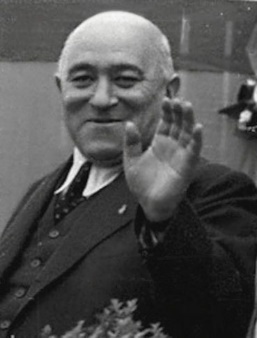 მოსალოდნელი არეულობის თავიდან ასაცილებლად, 1953 წლის 13 ივნისს მათიაშ რაკოში კრემლში გამოიძახეს და ქვეყანაში შექმნილი უმძიმესი ეკონომიკური მდგომარეობისთვის მკაცრად გააკრიტიკეს. რაკოშიმ პარტიის ხელმძღვანელის თანამდებობა შეინარჩუნა, მაგრამ მოსკოვმა გადაწყვიტა, რომ მას პრემიერ-მინისტრის თანამდებობა უნდა დაეტოვებინა და იგი ამ პოსტზე 57 წლის იმრე ნადით ჩაანაცვლა.იმრე ნადი, რომელიც რუსეთის ბოლშევიკურ პარტიის წევრი იყო ჯერ კიდევ 1917 წლიდან, მოსკოვისთვის მისაღები ფიგურა ჩანდა. უნგრეთში სოციალისტური რეჟიმის დამყარების შემდეგ, მას უნგრეთის მთავრობაში ყოველთვის მაღალი პოსტი ეკავა. პრემიერ-მინისტრად დანიშვნისთნავე, ნადი რეფორმების გატარებას და უნგრეთის ლიბერალიზაციას შეეცადა. მას რაკოშის მიერ უნგრეთში შექმნილი სტალინური სისტემის უმტკივნეულო გარდაქმნა სურდა. შეჩერდა იძულებითი კოლექტივიზაციის პროცესი, დაიწყო პოლიტიკური ნიშნით დაპატიმრებული პირების გათავისუფლება, ნაწილობრივ მოიხსნა პოლიტიკური ცენზურა პრესაზე. ნადი სოციალისტური სისტემის დემოკრატიზაციას ცდილობდა და არა მის დემონტაჟს. თუმცა ამ პროცესებს წინააღმდეგობა მოჰყვა მათიაშ რაკოშისა და მისი მხარდამჭერების მხრიდან, რომელთა გავლენა ჯერ კიდევ საკმაოდ ძლიერი იყო უნგრეთის მთავრობაში და მმართველ პარტიაში.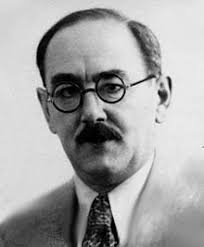 ახალი პრემიერის რეფორმატორულ კურსს უნგრეთის საზოგადოების დიდმა ნაწილმა მხარდაჭერა გამოუცხადა, მაგრამ მოსკოვის მხრიდან ნეგატიური რეაქცია გამოიწვია. უნგრეთის მთავრობის ხელმძღვანელი კრემლში გამოიძახეს. 1955 წლის 8 იანვარს, საბჭოთა კავშირის კომპარტიის პრეზიდიუმის სხდომაზე, რომელშიც ნადიც მონაწილეობდა, ნიკიტა ხრუშჩოვმა უნგრეთის პრემიერი ‘ფრაქციულობაში’ დაადანაშაულა. სამი თვის შემდეგ, კრემლიდან მიღებული მითითებით, უნგრეთის მშრომელთა პარტიის ცენტრალურმა კომიტეტმა ნადი მთავრობის მეთაურის პოსტიდან დაითხოვა და პარტიიდან გარიცხა.ნადის გადაყენებამ უნგრულ საზოგადოებაში კომუნისტური სისტემის მიმართ უკმაყოფილება გააძლიერა. ინტელიგენციის წარმომადგენლები, სტუდენტები, ნადის მხარდამჭერი პარტიის წევრები ნადის კურსის გაგრძელებას ითხოვდნენ. სიტუაცია უნგრეთში სულ უფრო უმართავი ხდებოდა. ვითარების განმუხტვას კომუნისტები საკადრო ცვლილებებით შეეცადნენ. 17 ივლისს, მათიას რაკოში მშრომელთა პარტიის პირველი მდივნის თანამდებობიდან გადააყენეს და ამ პოსტზე მთავრობის ეკონომიკური კომიტეტის თავმჯდომარე, ერნო ჯერო დანიშნეს. თუმცა ეს საკმარისი არ აღმოჩნდა.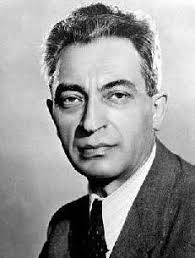 როგორც ისტორიკოსი ჩაბა ბეკეში აღნიშნავს, „საბჭოთა კავშირმა ვერ გამოიჩინა საკმარისი სიბრძნე, რათა რაკოშის შესაფერისი შემცვლელი ეპოვნა. რაკოში ერნო ჯეროთი ჩაანაცვლეს. ეს იყო სტალინისტი ორთოდოქსი, რაკოშის ყოფილი მარჯვენა ხელი, რომელიც ზუსტად ისეთივე დანაშაულებს სჩადიოდა, როგორსაც თავად რაკოში. ეს უნგრელებისთვის დიდი ტრაგედია იყო. რუსებმა ისევ კომუნისტი მოიყვანეს ქვეყნის სათავეში და არა ისეთი ადამიანი, რომელსაც ხალხის ნდობა ექნებოდა და ყველაფერს გამოასწორებდა“.ჯეროს დანიშვნიდან ორი თვის თავზე უნგრეთის მწერალთა კავშირის ყრილობამ ღიად გამოხატა მხარდაჭერა იმრე ნადის მიმართ და მისი რეაბილიტაცია მოითხოვა. კომუნისტური ხელისუფლება, რომელიც თანდათან კარგავდა გავლენას ქვეყანაში, იძულებელი გახდა ყოფილი პრემიერი პარტიაში დაებრუნებინა. მაგრამ ანტიკომუნისტური მოძრაობა ვერც ამან შეაჩერა.16 ოქტომბერს ქალაქ სეგედის უნივერსიტეტის სტუდენტებმა უნგრეთის კომკავშირი დატოვეს და უმაღლესი სასწავლებლების სტუდენტთა კავშირი დააფუძნეს, რომელსაც მკვეთრად გამოხატული ანტისაბჭოთა მოთხოვნები ჰქონდა. ახალ სტუდენტთა კავშირს თითქმის ყველა უმაღლესი სასწავლებელი შეუერთდა. 22 ოქტომბერს ბუდაპეშტის პოლიტექნიკურ უნივერსიტეტში სტუდენტთა შეხვედრა გაიმართა, სადაც ახალგაზრდებმა 16 პუნქტიანი მანიფესტი შეადგინეს. მანიფესტის ძირითადი პუნქტები იყო: უნგრეთიდან საბჭოთა სამხედრო ნაწილების გაყვანა, თავისუფალი არჩევნების დანიშვნა, პოლიტიკური ნიშნით დაპატიმრებულთა გათავისუფლება, ეროვნული სიმბოლიკისა და დღესასწაულების აღდგენა, კომუნისტური ცენზურის გაუქმება და იმრე ნადის დაბრუნება მთავრობის თავმჯდომარის პოსტზე.რევოლუციის მონაწილე იმრე მიჩი იგონებს: „22 ოქტომბერს, ნაშუადღევს, ბუდაპეშტის უნივერსიტეტში დიდი კრება ჩავატარეთ, რომელსაც 600-მდე სტუდენტი ესწრებოდა. იქ წარმოვადგინეთ მოთხოვნები ხელისუფლების მიმართ. ამ დროს დარბაზში იმრე ნადის უახლოესი თანამშრომელი იოჟეფ სილადი შემოიჭრა და გვითხრა: თქვენ აქ მოთხოვნებს აყალიბებთ, მაშინ როდესაც ვარშავაში ანტისაბჭოთა გამოსვლები დაიწყო და მღელვარების ჩასახშობად კრემლს პოლონეთში ჯარები შეჰყავსო. მაშინ გადავწვიტეთ, რომ ძველი უნგრულ-პოლონური მეგობრობის პატივსაცემად, სოლიდარობას გამოვხატავდით პოლონეთისა და პოლონელი ხალხის მიმართ. ამ მიზნით, მეორე დღეს ორივე ხალხის გმირის გენერალ იოჟეფ ბემის ძეგლთან გადავწყვიტეთ დიდი მიტინგის მოწყობა."23 ოქტომბერს, დღის 2 საათზე ბუდაპეშტის ცენტრალური ქუჩები ხალხით იყო სავსე. დემონსტრანტები 1848 წლის უნგრეთის რევოლუციის ერთ-ერთი მეთაურის ბემის ძეგლისკენ მიემართებოდნენ. სტუდენტთა მსვლელობას სულ მალე ბუდაპეშტის უბრალო მოქალაქეებიც შეუერთდნენ. ქუჩაში გამოსულთა რიცხვმა 300 ათასს გადააჭარბა. ბემის ძეგლიდან ხალხის მასამ პარლამენტისკენ გადაინაცვლა. სტუდენტთა ნაწილი კი სახელმწიფო რადიოს შენობისკენ გაემართა, რათა პირდაპირ ეთერში 16 პუნქტიანი პროგრამის გადაცემა მოეთხოვათ. რადიოს უნგრეთის უშიშროების სამსახურის გაძლიერებული ნაწილები იცავდნენ. საღამოს 9 საათზე, როდესაც რადიოსთან ათასობით დემონსტრანტი იდგა, ერთ-ერთი ფანჯრიდან დემონსტრანტებში ცრემლსადენი ყუმბარები გადმოყარეს. რამდენიმე წუთში კი უშიშროების თანამშრომლებმა უიარაღო დემონსტრანტებს ცეცხლი გაუხსნეს. რადიოსთან ნამდვილი ბრძოლა დაიწყო. დემონსტრანტებმა შენობას ალყა შემოარტყეს და უშიშროების თანამშრომლებს გარეთ გასვლის საშუალებას არ აძლევდნენ.24 ოქტომბერს ღამის 2 საათზე, ანტისაბჭოური გამოსვლების ჩასახშობად, ბუდაპეშტის ქუჩებში პირველი რუსული ტანკები გამოჩნდნენ. უნგრეთის დედაქალაქში ჯარების შეყვანის გადაწყვეტილება ნიკიტა ხრუშჩოვმა კომპარტიის პრეზიდიუმის წევრებთან თათბირის შემდეგ მიიღო. თავდაცვის მინისტრის, მარშალ გიორგი ჟუკოვის ბრძანებით, შეიარაღებული გამოსვლების ჩახშობა უნგრეთის ტერიტორიაზე დისლოცირებულ განსაკუთრებულ კორპუსს დაევალა, რომელსაც ბუდაპეშტში სტრატეგიული მნიშვნელობის ობიექტების დაკავება და წესრიგის აღდგენა უნდა უზრუნველყო. მდგომარეობის ადგილზე კონტროლისთვის, კრემლმა ბუდაპეშტში ცკ-ს წევრები მიხეილ სუსლოვი და ანასტას მიქოიანი გაგზავნა.ვითარების განსამუხტად, 24 ოქტომბრის ღამეს უნგრეთის მშრომელთა პარტიის ცენტრალურმა კომიტეტმა პრემიერის პოსტზე ნადის დააბრუნების გადაწყვეტილება მიიღო, მაგრამ ამან ქუჩაში გამოსულ ხალხზე გავლენა ვეღარ იქონია.ბუდაპეშტში საბჭოთა არმიის გამოჩენამ უნგრელთა პატრიოტული სულისკვეთება გაზარდა. რუსი სამხედროები, რადიოს შენობაში ალყაში მოქცეული უნგრეთის უშიშროების თანამშრომელთა დახმარებას შეეცადნენ, მაგრამ ძლიერ წინააღმდეგობას წააწყდნენ და უკან დაიხიეს.მარია ვიტნერი (რევოლუციის მონაწილე): „რადიოს შენობასთან სასწრაფო სამედიცინო დახმარების მანქანების ძალიან დიდი მოძრაობა იყო. იმდენად ხშირად მოძრაობდნენ სასწრაფოს მანქანები, რომ ამან ეჭვი გამოიწვია. დემონსტრანტებმა ერთ-ერთი მანქანა გააჩერეს და გამოირკვა, რომ ამ მანქანებით უნგრეთის უშიშროების სამსახურის თანამშრომლები მოძრაობდნენ. სანიტრების თეთრი ხალათების ქვეშ უშიშროების ფორმები ეცვათ და უკანა კარიდან რადიოს შენობაში იარაღი შეჰქონდათ. ხალხმა ეს იარაღი ხელში ჩაიგდო და რადიოს ნამდვილი ალყაც მაშინ დაიწყო. მე ცოტა ხანი რადიოს პირდაპირ მდებარე სახლის სახურავზე ვიყავი. იქ ორი ბიჭი იყო. მათ უკვე ჰქონდათ სასწრაფო მანქანებიდან ამოღებული ავტომატები. მითხრეს, რომ ბრძოლის დროს ავტომატი უნდა დამეტენა და მეც ვტენიდი, ხან ერთისთვის და ხან მეორისთვის.“წინააღმდეგობის მოძრაობაში ბუდაპეშტის თითქმის ყველა მაცხოვრებელი ჩაერთო. უიარაღო ადამიანები პროტესტს კომუნისტური სიმბოლოების მსხვრევით გამოხატავდნენ: ადმინისტრაციული შენობების სახურავებიდან აგდებდნენ საბჭოთა გერბებს, წვავდნენ წითელ დროშებს, კოცონში ყრიდნენ პროლეტარიატის ბელადის ლენინის ტომებს. ბუდაპეშტის ქუჩებში გამოსულმა ხალხმა კომუნიზმის სიმბოლოებიდან პირველი სტალინის ძეგლი გაანადგურა.24 ოქტომბერს 3 საათზე იმრე ნადიმ ხალხს რადიოთი მიმართა და ყველას სიმშვიდისკენ მოუწოდა. იგი მეამბოხეებს დაპირდა, რომ ხელისუფლება არ გამოიყენებდა მათ მიმართ კანონის მკაცრ ნორმებს, თუ ისინი იარაღს დაყრიდნენ. პრემიერის დიდ ავტორიტეტის მიუხედავად, არც ერთ უნგრელს შეიარაღებულ ბრძოლაზე უარი არ უთქვამს.რევოლუციონერთა მხარეს გადავიდა უნგრეთის სახალხო არმიის რამდენიმე ათასი ჯარისკაცი და ოფიცერი. აჯანყებულების შეიარაღებაში მძიმე სამხედრო ტექნიკა გაჩნდა. ბუდაპეშტში წითელი არმიის წინააღმდეგ ნამდვილი ომი დაიწყო. უნგრელები საბჭოთა ჯარებს ცეცხლს მაღალსართულიანი შენობების სახურავებიდან უშენდნენ, ბარიკადებს აწყობდნენ და ქუჩებს ხერგავდნენ.იმრე მიჩი (რევოლუციის მონაწილე): „ფანჯრიდან ვხედავდით, როგორ მოდიოდნენ საბჭოთა ტანკები. ერთი ტანკი უცებ გაჩერდა, ლულა მოატრიალა და პირდაპირ ჩვენს სახლს დაუმიზნა. მამაჩემს მკლავში ჩავჭიდე ხელი და ვუთხარი: გავიქცეთ, თორემ გვესვრიან-მეთქი. ხუთი ნაბიჯი ძლივს გადავდგით და მერე აფეთქების ტალღამ გადაგვაგდო. ფანჯრის ადგილას უზარმაზარი ნახვრეტი გაჩნდა. საშინელი ხმა იყო.“სახალხო მოძარობის ჩასახშობად, საბჭოთმა უნგრეთის დედაქალაქში მექანიზებული დივიზია შემოიყვანა, რომლის შემადგენლობაშიც დაახლოებით 6 ათასი ჯარისკაცი, 400-მდე მძიმე ჯავშანტექნიკა და 156 საარტილერიო დანადგარი იყო. მათ წინააღმდეგ 3 ათასამდე უნგრელი იბრძოდა. აჯანყებულთა ძირითად ნაწილს მუშები, სტუდენტები და უბრალო მოქალაქეები შეადგენდნენ. იყვნენ უნგრული არმიის პროფესიონალი სამხედროებიც, რომლებიც აჯანყებულთა მხარეს გადადიოდნენ. აჯანყებულები რუსების წინააღმდეგ პატარა ჯგუფებით იბრძოდნენ. მათ შეიარღებას ძირითად ავტომატური იარაღი, ხელყუმბარები და ე.წ. "მოლოტოვის კოქტეილი" შეადგენდა. საბჭოთა ტანკისტებს, რომლებმაც ქალაქი არ იცოდნენ და ვიწრო ქუჩებში მანევრირება უჭირდათ, უნგრელი მეომრები ადვილად უსწორდებოდნენ. 6 დღიანი ბრძოლების შემდეგ, რუსული დივიზიის დანაკარგმა 400-მდე მეომარი და 60-ზე მეტი ტანკი შეადგინა.25 ოქტომბერს კრემლმა ერნო ჯერო პირველი მდივნის პოსტიდან გადააყენა და მის ნაცვლად პოლიტბიუროს წევრი იანოშ კადარი დანიშნა. ამის პარალელურად, კრიზისის დასაძლევად, იმრე ნადიმ რევოლუციის მხარდამჭერ მუშათა დელეგაციებთან მოლაპარაკებები დაიწყო. ამ შეხვედრებზე იგი საბოლოოდ მიხვდა, რომ აჯანყებულთა პირობების გაუთვალისწინებლად ქუჩებში ბრძოლა არ შეწყდებოდა.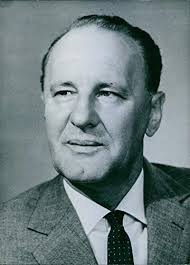 27 ოქტომბერს ნადი სუსლოვს და მიქოიანს ესაუბრა. მან აუხსნა კრემლის წარმომადგენლებს, რომ ამბოხებულთა მოთხოვნების ნაწილობრივი შესრულება უნგრეთში სოციალიზმს საფრთხეს არ შეუქმნიდა. ნადიმ, ვითარების განმუხტვის მიზნით, ბუდაპეშტიდან საბჭოთა ჯარების გაყვანა ითხოვა.28 ოქტომბერს, მოსკოვში გამართულ ცკ-ს თათბირზე, ნიკიტა ხრუშოვმა ცეცხლის შეწყვეტის და ბუდაპეშტიდან ჯარების გაყვანის ბრძანება გასცა. ეს ბრძანება იმით იყო გამოწვეული, რომ მოსკოვი შექმნილ ვითარებას სწავლობდა და მოვლენების შემდგომ განვითარებას ელოდებოდა. გარდა ამისა, ბუდაპეშტის აჯანყების ჩასახშობად საბჭოთა კავშირს დამატებითი სამხედრო ძალების მობილიზაციისთვის დრო სჭირდებოდა, რადგან არსებული ძალებით იგი უნგრეთის გამოსვლებს აშკარად ვერ უმკლავდებოდა.29 ოქტომბერს საბჭოთა ნაწილებმა ბუდაპეშტის დატოვება დაიწყეს. ქალაქში მხოლოდ რამდენიმე ქვედანაყოფი დარჩა, რომლებიც საბჭოთა საელჩოსა და უნგრეთის შინაგან საქმეთა სამინისტროს შენობების დაცვას უზრუნველყოფდა. ბუდაპეშტში ბრძოლები შეწყდა, თუმცა ქალაქში მაინც დაძაბული ვითარება იყო. აჯანყებულები მთავრობისგან საბჭოთა ჯარების ქვეყნიდან სრულ გაყვანას, ვარშავის სამხედრო ხელშეკრულებიდან უნგრეთის გამოსვლას და ნეიტრალიტეტის გამოცხადებას მოითხოვდნენ. იმრე ნადიმ პირობა დადო, რომ კრემლთან საბჭოთა არმიის სრულ გაყვანაზე დაიწყებდა მოლაპარაკებებს.იანოშ ჰორვატი (რევოლუციის მონაწილე, უნგრეთის პარლამენტის დეპუტატი): „ქუჩაში საბჭოთა ტანკები იდგნენ. ტანკებზე კი ავტომატიანი ჯარისკაცები ისხდნენ და ადგილობრივ მოსახლეობას გვეუბნებოდნენ: „დამოი“ - სახლში წადითო. მე მათ ვუთხარი, „თქვენ თვითონ „დამოი“, ჩვენ აქ შინ ვართ. ერთმა საბჭოთა ჯარისკაცმა გვითხრა: ჩვენ აქ იმიტომ ვართ, რომ თქვენ დაგიცვათო. ამაზე ვუპასუხეთ, რომ ჩვენ არაფერი გვჭირს დასაცავი, კარგად ვართ. აჯანყება სწორედ იმიტომ დაიწყო, რომ საბჭოთა არმია დგას ჩვენს ქვეყანაში. ის ჯარისკაცი კი ჯიუტად იმეორებდა - აქ იმიტომ ვართ, რომ დავიცვათ უნგრელი მშრომელები მიწათმფლობელებისგან, ბანკირებისგან და ბარონებისგან. მე მაშინ მუშა ვიყავი, ფიზიკურად ვშრომობდი. ხელები ვაჩვენე და ვუთხარი: ამას შეხედე, ჩვენ თვითონ ვართ მშრომელები. სად არიან აქ ბარონები და კაპიტალისტები?“30 ოქტომბერს ნადიმ სოციალისტური სისტემის დემონტაჟი დაიწყო. გააუქმა ერთპარტიული სისტემა, გამოცხადდა კოალიციური მთავრობის შექმნის გადაწყვეტილება. ყოველივე ამან, განსაკუთრებით კი უნგრეთის მიერ ვარშავის სამხედრო ხელშეკრულებიდან გამოსვლის საფრთხემ მოსკოვის მძაფრი რეაქცია გამოიწვია.ამას თან დაერთო 30 ოქტომბერს ახლო აღმოსავლეთში განვითარებული სუეცის კრიზისი. ისრაელმა, საფრანგეთმა და დიდი ბრიტანეთმა საბჭოთა კავშირის მეგობარი სახელმწიფოს - ეგვიპიტის წინააღმდეგ სამხედრო ინტერვენცია წამოიწყეს. ხრუშოვმა, რომელიც ყოველთვის მკვეთრად რეაგირებდა მსოფლიოში საერთაშორისო ბალანსის დარღვევაზე, უნგრეთის მიმართ პოზიცია გაამკაცრა. 31 ოქტომბერს მოსკოვში პოლიტბიუროს საგანგებო სხდომა გაიმართა, სადაც ნიკიტა ხრუშოვმა შემდეგი გადაწყვეტილება მიიღო: „უნგრეთიდან ჯარები აღარ უნდა გავიყვანოთ. გამოიჩინეთ ინიციატივა უნგრეთში წესრიგის აღსადგენად. ჩვენი უნგრეთიდან წასვლა გაამხნევებს ამერიკელ, ინგლისელ და ფრანგ იმპერიალისტებს. ისინი ამას ჩვენ სისუსტედ ჩათვლიან. ჩვენ ვერ გაგვიგებს პარტიაც. ეგვიპტესთან ერთად ჩვენ მათ უნგრეთსაც მივცემთ. სხვა არჩევანი არ გვაქვს...“პოლიტბიურის სხდომაზე ხრუშოვმა უნგრეთის ახალი მუშურ-გლეხური მთავრობის შექმნა მოითხოვა, რომელსაც იანოშ კადარი უხელმძღვანელებდა. კრემლის გადაწყვეტილებით, ბუდაპეშტში სახალხო აჯანყების ჩახშობა მარშალ ივან კონევს დაევალა.1 ნოემბერს, დილით, იმრე ნადს უნგრეთში ახალი საბჭოთა სამხედრო ნაწილების შემოყვანის თაობაზე მიაწოდეს ინფორმაცია. პრემიერმა საბჭოთა ელჩს ანდროპოვს განმარტება მოსთხოვა, მაგრამ მისგან მხოლოდ ბუნდოვანი პასუხი მიიღო. ასეთ ვითარებაში ნადიმ მთავრობის სხდომა მოიწვია, სადაც უნგრეთის ვარშავის პაქტიდან გასვლის საკითხი დაყენა. ამ წინადადებას ყველამ მხარი დაუჭირა.1 ნოემბერს საბჭოთა სამხედრო ნაწილებმა ბუდაპეშტს ალყა შემოარტყეს. სარდლობამ უნგრეთში შეყვანილ ნაწილებში სპეციალური ბრძანება გაავრცელა, რომელიც ჯარისკაცებს სამხედრო ოპერაციის აუცილებელობას შემდეგნაირად უხსნიდა: „უნგრეთში რეაქციულმა და კონტრრევოლუციურმა ძალებმა წამოიწყეს აჯანყება სახალხო-დემოკრატიული წყობილების განადგურების, მშრომელთა რევოლუციური მონაპოვარის და ძველი ბატონყმურ-კაპიტალისტური წესრიგის აღსადგენად. საბჭოთა ჯარების ამოცანაა დაეხმაროს მოძმე უნგრელ ხალხს სოციალისტური მონაპოვარის დაცვაში, კონტრრევოლუციის განადგურებასა და ფაშიზმის აღორძინების საფრთხის ლიკვიდაციაში.“1956 წლის 4 ნოემბერს დილის 5 საათსა და 50 წუთზე საბჭოთა სამხედრო ხელმძღვანელობამ ოპერაცია „ვიხრი“ დაიწყო, რომელიც ბუდაპეშტზე სრული კონტროლის დამყარებას ითვალისწინებდა. ოპერაციაში მონაწლეობას იღებდა 60 ათასამდე ჯარისკაცი, 6 ათასამდე ჯავშანტექნიკა, არტილერია და ავიაცია. საბჭოთა არმიის უდიდესი უპირატესობის მიუხედავად, ბუდაპეშტის მოსახლეობა ოკუპანტებს თავგანწირვით ებრძოდა. ყველაზე მეტად რუსებს კინოთეატრ “კორვინის“ აღება გაუჭირდათ, სადაც უნგრელების შტაბი იყო. შენობას რომელსაც სულ 349 კაცი იცავდა, 5 რუსული ბატალიონი რამდენიმე დღის განმავლობაში უშედეგოდ უტევდა. კინოთეატრს ერთდროულად ესროდა 20-მდე ტანკი და 11 საარტილერიო დივიზიონი, სადაც 170-მდე ქვემეხი იყო. უნგრელების შტაბი რუსებმა მხოლოდ 3 დღის შემდეგ აიღეს.უნგრელთა ძირითადი წინააღმდეგობა გატეხილი იყო, თუმცა ქალაქში ლოკალური ბრძოლები კიდევ რამდენიმე დღე მიმდინარეობდა. აჯანყების ბოლო კერა რუსებმა 9 ნოემბერს, ავიაციისა და არტილერიის გამოყენებით გაანადგურეს.იმრე მიჩი (რევოლუციის მონაწილე): „ჩვენ იარაღი არ გვქონდა - რამდენიმე ტანკი, ავტომატები და მოლოტოვის კოქტეილი - სულ ეს იყო ჩვენი იარაღი. უზარმაზარი საბჭოთა არმიისთვის მხოლოდ რამდენიმე დღე შეგვეძლო წინააღმდეგობა გაგვეწია. ჩვენი მთავარი იარაღი პატრიოტიზმი იყო. მთელი მსოფლიო გვგულშემატკივრობდა, მაგრამ ამის იქით საქმე არ წასულა. დიდ სახელმწიფოებს რეალურად არაფერი გაუკეთებიათ ჩვენს გადასარჩენად. ამერიკა მხოლოდ ტკბილ სიტყვებს გვეუბნებოდა და დახმარებას გვიგზავნიდა საბნების სახით, მაგრამ პრეზიდენტ ეიზენჰაუერს საერთაშორისო პოლიტიკაში უნგრელთა სასარგებლოდ ერთი წინადადებაც არ უთქვამს. ასეთი იყო რეალური მდგომარეობა. ჩვენ, რომლებმაც ორი კვირის წინ თავისუფლების გემო ვიგემეთ, ვეღარ ვიჯერებდით, რომ ყველაფერი დამთავრდა.“ბუდაპეშტის გარდა, წითელ არმიას უნგრეთის სხვა ქალაქებშიც ებრძოდნენ. საბჭოთა ჯარისკაცებს წინააღმდეგობა შეხვდათ დიორში, მიშკოლცში, პეჩში, დებრეცენში და ბეკეშჩაბაში. საყოველთაო გამოსვლების მიუხედავად, კომუნისტების წინააღმდეგ წამოწყებული სახალხო აჯანყება მაინც დამარცხდა.პალ ფეკეტე (რევოლუციის მონაწილე): „იმ დღეებში დუნაის ტალღებს ათი ათასზე მეტი მიცვალებული მიჰქონდა. მკვდრებს ქუჩაში თვითმცლელი მანქანებით აგროვებდნენ, დუნაისკენ მიჰქონდათ და იქ ყრიდნენ. 40 წლის განმავლობაში, სანამ უნგრეთში კომუნისტური რეჟიმი იყო, ამაზე ლაპარაკიც კი არ შეიძლებოდა. რადგან ვინც რამეს იტყოდა, იმას სამსახურიდან ხსნიდნენ და ყველანაირად დევნიდნენ.“7 ნოემბერს, საბჭოთა ტანკების დაცვით, ბუდაპეშტში, უნგრეთის მუშურ-გლეხური მთავრობის ახალი ხელმძღვანელი იანოშ კადარი შემოვიდა, რომელიც 2 ნოემბრიდან უკვე მოსკოვში იმყოფებოდა. პირველივე ბრძანებით მან ის სახელმწიფო ადმინისტრაცია აღადგინა, რომელიც უნგრეთში რევოლუციის დაწყებამდე მოქმედებდა.საბჭოთა ინტერვენციის დაწყებისთანავე, იმრე ნადიმ, მთავრობის რამდენიმე წევრთან ერთად, თავი იუგოსლავიის საელჩოს შეაფარა. მას იმედი ჰქონდა, რომ დასავლეთი მოსკოვზე ზეგავლენის მოახდენდა, თუმცა ნადის ვარაუდი არ გამართლდა. საბჭოთა მხარემ ნადი საელჩოდან მოტყუებით გამოიყვანა და დააპატიმრა.ოპერაცია „ვიხრის“ შედეგად, საბჭოთა არმიის დანაკარგებმა 700-ზე მეტი მოკლული და 1500-მდე დაჭრილი შეადგინა. დაიღუპა 3 ათასამდე უნგრელი. დაიჭრა უამრავი სამოქალაქო პირი. დაბომბვისა და ბრძოლების შედეგად, თითქმის მთლიანად განადგურდა ქალაქის მნიშვნელოვანი ნაწილი.აჯანყების ჩახშობის შემდეგ, უნგრეთში მასობრივი რეპრესიები დაიწყო. დაპატიმრებები მიმართული იყო წინააღმდეგობის რაზმების წევრების, რევოლუციური საბჭოების წარმომადგენლების, ინტელიგენციის და ოპოზიციური პარტიების წინააღმდეგ. კომუნისტურმა ხელისუფლებამ უნგრეთში 15 ათასზე მეტი ადამიანი დააპატიმრა, მათგან 300-მდეს ჩამოხრჩობა მიუსაჯეს.პოლიტიკური ტერორისგან თავის დაღწევას უნგრელები საზღვარგარეთ გაქცევით ცდილობდნენ. რევოლუციონერები და მათი ოჯახის წევრები გარბოდნენ ავსტრიასა და იუგოსლავიაში. სამშობლო დაახლოებით 200 ათასმა ადამიანმა დატოვა. ეს მთელი ქვეყნის მოსახლეობის 5 პროცენტს შეადგენდა. ლტოლვილთა უზარმაზარი მასის გამო, ავსტრიის ხელისუფლება იძულებული გახდა საკუთარ ტერიტორიაზე დევნილთა ბანაკები გაეხსნა. საზღვარგარეთ აღმოჩნდა უნგრული ინტელიგენციის დიდი ნაწილი, სპორტსმენები. მელბურნის ოლიმპიადაზე, უნგრეთის ოლიმპიურმა გუნდმა უარი განაცხადა უნგრეთის სახალხო რესპუბლიკის დროშის ქვეშ გამოსვლაზე, სპორტსმენთა დიდი ნაწილი კი ოლიმპიადის შემდეგ სამშობლოში აღარ დაბრუნებულა.1958 წლის 9 ივნისს უნგრეთის სახალხო სასამართლოში დახურული პროცესი დაიწყო, რომელზეც ყოფილ პრემიერ-მინისტრ იმრე ნადს და მის რამდენიმე თანამებრძოლს ასამართლებდნენ. მას ბრალი სახელმწიფო ღალატსა და შეთქმულების ორგანიზებაში ედებოდა. 15 ივნისს სასამართლომ იმრე ნადს სიკვდილით დასჯა მიუსაჯა. განაჩენი სისრულეში მეორე დღესვე მოიყვანეს. უნგრეთის თავისუფლებამ კიდევ 40 წლით გადაიწია.(„24 საათი Weekend“, 11 მარტი, 2012).პრაღის გაზაფხული (1968)1945 წელს ჩეხოსლოვაკია ნაცისტური ოკუპაციისგან გათავისუფლდა, მაგრამ ცოტა ხანში იგი მეორე - საბჭოთა - ოკუპაციის მსხვერპლი გახდა. 1945 წლის გაზაფხულზე, ფაშისტური ოკუპაციის შემდეგ, ჩეხოსლოვაკიაში სახალხო მთავრობა ჩამოყალიბდა. ხელისუფლების სამოქმედო პროგრამას საფუძვლად კომუნისტების მიერ შექმნილი პროექტი დაედო, სადაც მოსკოვთან ურთიერთობა პრიორიტეტად სახელდებოდა.1948 წლიდან ჩეხოსლოვაკიაში კომუნისტებმა მთელი ძალაუფლების საკუთარ ხელში კონცენტრირება შეძლეს და ქვეყანა მთლიანად კომუნისტურ მოდელზე გადაიყვანეს. ჩეხოსლოვაკიაში პოლიტიკური რეპრესიები დაიწყო. საერთო ჯამში, ციხეში 200 ათასზე მეტი ადამიანი აღმოჩნდა. აქტიური რეპრესიული პოლიტიკა მხოლოდ 50-იანი წლების ბოლოს შემსუბუქდა, როდესაც ქვეყნის პრეზიდენტი და ჩეხოსლოვაკიის კომპარტიის ლიდერის პოსტი ნიკიტა ხრუშჩოვის პროტეჟემ, ანტონინ ნოვოტნიმ დაიკავა. ქვეყანაში შედარებითი ლიბერალიზაციის პროცესი დაიწყო. ამის შედეგად, ჩეხოსლოვაკია, რომელიც აღმოსავლეთ ევროპაში ერთ-ერთ ყველზე კონსერვატიულ სახელმწიფოდ ითვლებოდა, მოკლე დროში სოციალისტური ბლოკის ყველაზე ლიბერალურ სახელმწიფოდ გადაიქცა.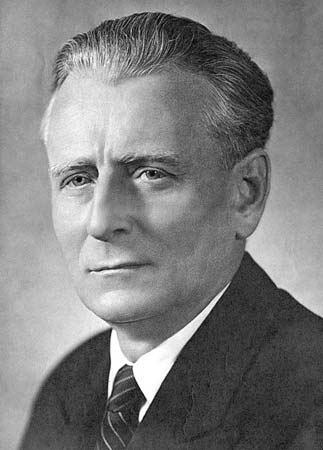 1967 წელს ნოვოტნიმ ვითარების შეცვლა სცადა, მაგრამ ამან უკუშედეგი გამოიწვია. სოციალისტური მმართველობის წინააღმდეგ 1967 წელს პრაღაში სტუდენტთა გამოსვლები გაიმართა. უკმაყოფილება მწიფდებოდა თავად პარტიის რიგებშიც. 1967 წლის ოქტომბერში, პრაღაში კომპარტიის პლენუმი გაიმართა. ანტონინ ნოვოტნი კოლექტიური მმართველობის უგულებელყოფაში დაადანაშაულეს და მოსთხოვეს უარი ეთქვა პრეზიდენტის ან პარტიის პირველი მდივნის თანამდებობაზე.ნოვოტნის კომპარტიის მდივნის პოსტის დატოვება მოუწია. 1968 წლის 4 იანვარს ცკ-ს პლენუმმა კომპარტიის პირველ მდივნად ნოვოტნის ნაცვლად 47 წლის ალექსანდრ დუბჩეკი აირჩია, რომელიც მანამდე სლოვაკეთის კომუნისტური პარტიის პირველი მდივანი იყო. ეს არჩევანი საბჭოთა კავშირისთვისაც მისაღები აღმოჩნდა.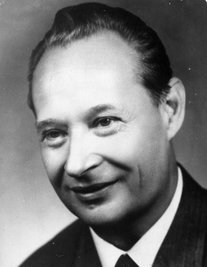 მიუხედავად იმისა, რომ დუბჩეკს მოსკოვთან საკმაოდ კარგი ურთიერთობა ჰქონდა, მან საბჭოთა კავშირისგან დამოუკიდებელი პოლიტიკის გატარება დაიწყო. პარტიული და სახელმწიფო აპარატიდან გაათავისუფლა სტალინის პერიოდის ფუნქციონერები, მათ ნაცვლად კი ახალგაზრდა პარტიული მუშაკები დანიშნა. 1968 წლის თებერვალში, დუბჩეკი სოფლის მეურნეობის კოოპერატორთა ყრილობაზე გამოვიდა და განაცხადა, რომ აუცილებელია ჩეხოსლოვაკიაში განხორციელდეს სოციალიზმის დემოკრატიზაცია. ამ მხრივ მთავრობამ პირველი მნიშვნელოვანი ნაბიჯი 3 მარტს გადადგა, როდესაც პრესაზე ნაწილობრივ გაუქმდა ცენზურა. ყველაზე შესამჩნევი ცვლილება მაინც 1968 წლის თებერვალში ცენზურის არაფორმალური, ხოლო 1968 წლის მარტში უკვე ოფიციალურად გაუქმება გახდა. პრესას, რადიოს, ტელევიზიას საშუალება მიეცათ მოქალექეებისთვის ინფორმაცია მიეწოდებინათ იმ რეალურ მოვლენებზე, რომლებიც 1948 წლის შემდეგ ვითარდებოდა.დუბჩეკი არ იყო ჩეხოსლოვაკიაში სოციალისტური წყობის დემონტაჟის მომხრე. მას არც პრაღის საგარეო პოლიტიკური ორიენტაცია დაუყენებია ეჭვქვეშ. ის მარქსისტად თვლიდა თავს და მიაჩნდა, რომ საჭირო იყო კომუნისტური რეჟიმის გარკვეულ ჰუმანიზაცია – კომუნისტური იდეოლოგია უნდა გაადამიანურებულიყო, ხალხის მასებთან უნდა დაახლოებულიყო. ეს იყო ამ რეფორმების იდეოლოგიური საფუძველი.ჩეხოსლოვაკიაში დაწყებულ პროცესებს საბჭოთა კავშირის ხელისუფლება თვალს შეშფოთებული ადევნებდა. ვარშავის ხელშეკრულების წევრი ყველა სახელმწიფოს ლიდერი დუბჩეკის მიმართ უკმაყოფილებას ღიად გამოხატავდა. ჩეხოსლოვაკიაში ვითარების შესაცვლელად კრემლში რამდენიმე ვარიანტს, მათ შორის სამხედრო ჩარევასაც განიხილავდნენ.1968 წლის 4 მაისს მოსკოვში საბჭოთა კავშირის კომპარტიის ხელმძღვანელის ლეონიდ ბრეჟნევისა და ალექსანდრე დუბჩეკის შეხვედრა შედგა. ამ შეხვედრაზე ბრეჟნევმა ჩეხოსლოვაკიის ლიბერალიზაციის პოლიტიკა გააკრიტიკა. კრემლის განსაკუთრებულ გაღიზიანებას კომპარტიის როლის შესუსტება და ადგილობრივი პრესაში გამოქვეყნებული ანტისაბჭოთა მასალები იწვევდა. მას შემდეგ, რაც 1968 წლის 26 ივნისს ჩეხოსლოვაკიის ფედერალურმა კრებამ ოფიციალურად გააუქმა ცენზურა, მეორე დღესვე გაზეთებში თავისუფალი პუბლიკაციები გამოჩნდა. მათ შორის განსაკუთრებით გამოსარჩევია მანიფესტი, რომელსაც 2 ათასი სიტყვა ერქვა. იგი რამდენიმე გაზეთმა ერთდროულად გამოაქვეყნა. მანიფესტის ავტორი მწერალი ლუდვიგ ვაცულიკი იყო და მას ჩეხოსლოვაკიის ინტელიგენციის 70-მდე წარმომადგენელი აწერდა ხელს. პუბლიკაციის ავტორები მეორე მსოფლიო ომის შემდეგ ქვეყნის სათავეში მოსულ კომუნისტურ მმართველობას აკრიტიკებდნენ და მხარს უჭერდნენ დუბჩეკის მიერ წამოწყებულ რეფორმებს. მანიფესტში ღიად იყო ლაპარაკი იმაზე, რომ ჩეხოსლოვაკიის კომუნისტურ პარტიაში არსებულ კონსერვატიულ ფრთას, რომელიც რეფორმებს ეწინააღმდეგებოდა, მხარს მოსკოვი უჭერდა. წერილის ავტორები არ გამორიცხავდნენ, რომ ჩეხოსლოვაკიაში მიმდინარე რეფორმების შესაჩერებლად, საბჭოთა კავშირს შეეძლო ღია სამხედრო აგრესიისთვის მიემართა.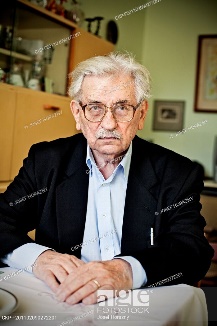 სამხედრო ოპერაცია, რომელსაც „დუნაი“ ერქვა, საბჭოთა სადესანტო დივიზიის მიერ პრაღის აეროპორტ „რუზინეს“ აღებით დაიწყო. ინტერვენციაში, საბჭოთა კავშირთან ერთად, აღმოსავლეთ გერმანიის, ბულგარეთის, უნგრეთის და პოლონეთის სამხედრო ძალები მონაწილეობდნენ. პრაღის უბრალო მოქალაქეები ქუჩებში გამოვიდნენ და საოკუპაციო ძალების საწინააღმდეგო დემონსტრაციები დაიწყეს.საბჭოთა დესანტის პირველი სამიზნე დუბჩეკი და მისი თანაგუნდელები იყვნენ. გამთენიისას რუსმა ჯარისკაცებმა კომპარტიის შენობას, სადაც დუბჩეკი იმყოფებოდა, ალყა შემოარტყეს. დუბჩეკი და რამდენიმე თანამდებობის პირი შენობაშივე დააპატიმრეს. ისინი იმავე დღეს გადაიყვანეს საბჭოთა კავშირში.პრაღის ცენტრალურ მოედანზე შეკრებილი ადამიანები საოკუპაციო ძალების მიმართ ზიზღს დაუფარავად გამოხატავდნენ. მოქალაქეები ქუჩებს სატვირთო ავტომობილებით ხერგავდნენ და მძიმე ტექნიკის გადაადგილებას აფერხებდნენ, ტანკებზე ანტისაბჭოურ ლოზუნგებს წერდნენ და ნაცისტურ სიმბოლიკას ხატავდნენ. ჯარისკაცებს ქვებს, ასფალტის ნატეხებს, “მოლოტოვის კოქტეილს” უშენდნენ. ინტერვენციის შედეგად აგვისტოსა და სექტემბერში ჩეხოსლოვაკიის 108 მოქალაქე დაიღუპა, 500-მდე კი დაიჭრა. საბჭოთა არმიის დანაკარგმა 98 ჯარისკაცი შეადგინა.1968 წლის 18 ოქტომბერს ჩეხოსლოვაკიის ფედერალური კრების სხდომა გაიმართა. კრებაზე ერთადერთ საკითხს განიხილავდნენ – ჩეხოსლოვაკიის ტერიტორიაზე საბჭოთა საჯარისო კონტინგენტის განთავსებას. ჩეხოსლოვაკიაში საბჭოთა ჯარის დაკანონებას სხდომაზე მხოლოდ 4 დეპუტატი შეეწინააღმდეგა, დანარჩენებმა თანხმობა განაცხადეს. ხელშეკრულების მიხედვით, ქვეყანაში საბჭოთა ჯარი დროებით, სიტუაციის ნორმალიზაციამდე უნდა დარჩენილიყო. როგორც მოგვიანებით გაირკვა, ჩეხოსლოვაკიაში საბჭოთა ჯარის დროებითი ყოფნა 23 წელი გაიწელა.ოქტომბერსა და ნოემბერში ჩეხოსლოვაკიის რამდენიმე ქალაქში სტუდენტთა მასობრივი გამოსვლები ჩატარდა. ახალგაზრდები ხელისუფლებისგან მოითხოვდნენ შეეჩერებინა სიტყვის თავისუფლების შეზღუდვა და გაეგრძელებინა რეფორმები. 7 ნოემბერს პრაღაში, ბრატისლავასა და ბრნოში ახალგაზრდებმა საბჭოთა დროშები დაწვეს. პოლიციამ სტუდენტები ხელკეტების და წყლის ჭავლის გამოყენებით დაშალა. იმ დღეს ჩეხოსლოვაკიის ქალაქებში 176 ადამიანი დააპატიმრეს. საბჭოთა ოკუპაციის წინააღმდეგ მოსახლეობაში საპროტესტო მუხტი იმდენად მაღალი იყო, რამდენჯერმე საჯარო სუიციდის ფაქტიც კი დაფიქსირდა.მოსახლეობა საბჭოთა ძალებს დიდი წინააღმდეგობით შეხვდა. ისინი საბჭოთა არმიას არასწორ მიმართულებებს აძლევდა, უხვედრებდა წინააღმდეგობებსა და ბარიკადებს და მაქსიმალურად უზღუდავდა გადაადგილებას. ამან კიდევ უფრო გააძლიერა საბჭოთა აგრესია.ამავე პერიოდში, სამოქალაქო საზოგადოების ფორმირებას, რომლის თავშეყრის ადგილიც შეიძლება ყოველი ქუჩა, სახლი ან დაწესებულება ყოფილიყო, ხელის შეშლა დაუწყო საიდუმლო პოლიციამაც.მიუხედავად იმისა, რომ საბჭოელთა ზეწოლის შედეგად დუბჩეკმა უკან დაიხია, საზოგადოება თავის დამოკიდებულებას საბჭოთა კავშირის მიმართ არ ცვლიდა. მიტინგებზე გამოჩნდა სლოგანი “ანტი-საბჭოთა!” მანიფესტაციების მონაწილეთა უმრავლესობა დაიჭირეს და მკაცრად დასაჯეს.ყოველივე ამას კი მოჰყვა მთელი რიგი გამოხმაურებები დასავლეთის მხრიდან, მათ შორის, აღმოსავლურ ბლოკშიც. დასავლეთის სახელმწიფოებში მოქმედი კომუნისტური პარტიები ცალსახად გმობდნენ მომხდარ ფაქტს, ხოლო ალბანეთი საერთოდაც გავიდა ვარშავის პაქტიდან. 1969 წლის იანვარში სტუდენტური მანიფესტაციების ახალი ტალღა დაიწყო. ამავე ხანებში პროტესტმა უკიდურესი ფორმები მიიღო და იყო შემთხვევები, როდესაც სტუდენტები თავსაც იკლავდნენ. 1968 წლის მოვლენების შემდეგ ჩეხოსლოვაკია რამდენიმე ათეულმა ათასმა ადამიანმა დატოვა. ემიგრანტთა შორის ყველაზე მეტად ინტელიგენციის წარმომადგენლები ჭარბობდნენ – მათი რიცხვი 30 ათასს აღწევდა. პრაღის გაზაფხულის შემდეგ ემიგრაციაში აღმოჩნდა ჩეხი რეჟისორი მილოშ ფორმანი. ვინც ქვეყანაში დარჩა, მათ კომუნისტური რეჟიმი ყოველმხრივ ზღუდავდა. თავისუფლად მოაზროვნე მოქალაქეებს, რომლებიც ღიად გამოხატავდნენ პროტესტს და საბჭოთა სისტემას არ ემორჩილებოდნენ, სამსახურიდან ათავისუფლებდნენ და დევნიდნენ. რამდენჯერმე დააპატიმრეს ჩეხეთის მომავალი პრეზიდენტი ვაცლავ ჰაველი, ანტისაბჭოური შემოქმედების გამო. კომუნისტურმა საზოგადოებამ გარიყა და საარსებო წყაროს გარეშე დატოვა ყველა ის ადამიანი, რომელიც განსხვავებულად ფიქრობდა.მიუხედავად რეპრესიებისა, თუ აქამდე მოსახლეობის დიდი ნაწილი საბჭოთა ტერორისა და შიშის მოგონებაში ცხოვრობდა (ბერლინი, ბუდაპეშტი), პრაღაში მომხდარი მოვლენების შემდეგ ანტისაბჭოთა ტალღა აგორდა აღმოსავლეთ ევროპის სოციალისტურ ქვეყნებში, მაგალითად, რუმინეთში. სისხლიანმა და ძალადობრივმა მოქმედებებმა, რომელსაც საბჭოთა ძალები მიმართავდნენ, ხელი შეუწყო საზოგადოებაში არსებული შიშის დაძლევას და სამოქალაქო საზოგადოების ფორმირებას.გიორგი კობერიძე, https://geword.wordpress.com/2013/10/31 ფილმები:ოკუპაცია 10 - გერმანული ტრაგედია https://www.youtube.com/watch?v=ydiYoT8n-Zo ოკუპაცია  09 - ბრძოლა თავისუფლებისთვის (უნგრეთი) https://www.youtube.com/watch?v=RbiNVobJIEE ოკუპაცია 06 - პრაღის გაზაფხული (ჩეხეთი -1968)https://www.youtube.com/watch?v=BVUSX7f1xhI დამატებითი ლიტერატურა:კატი მარტონი. ხალხის მტრები: ჩემი ოჯახის გზა ამერიკამდე. ილიას უნივერსიტეტის გამომცემლობა, თბილისი, 2011.